СОВЕТ ДЕПУТАТОВ муниципального образования Чёрноотрожский сельсовет Саракташского района оренбургской областиЧЕТВЕРТЫй созывР Е Ш Е Н И Евнеочередного тридцать восьмого заседания Совета депутатов Чёрноотрожского сельсовета Саракташского района Оренбургской области четвертого созыва28.12.2023                                    с. Черный Отрог                                       № 238О принятии муниципального имущества из собственности муниципального образования Саракташский район Оренбургской области в собственность муниципального образования Чёрноотрожский сельсовет Саракташского района Оренбургской области В соответствии с Федеральным законом от 06.10.2003 № 131-ФЗ «Об общих принципах организации местного самоуправления в Российской Федерации», руководствуясь Уставом муниципального образования Чёрноотрожский сельсовет Саракташского района Оренбургской областиСовет депутатов Чёрноотрожского сельсовета РЕШИЛ:1. Утвердить перечень муниципального имущества, передаваемого из собственности муниципального образования Саракташский район Оренбургской области в собственность муниципального образования Чёрноотрожский сельсовет Саракташского района Оренбургской области согласно приложениям № 1, № 2 к настоящему решению.2. Контроль за исполнением настоящего решения возложить на постоянную комиссию по бюджетной, налоговой и финансовой политике, собственности и экономическим вопросам, торговле и быту (Макаев И.Р.).3. Настоящее решение вступает в силу со дня его подписания и подлежит размещению на официальном сайте муниципального образования Чёрноотрожский сельсовет Саракташского района Оренбургской области.Приложение № 1  к решению Совета депутатов Чёрноотрожского  сельсовета Саракташского района Оренбургской области от 28.12.2023 № 238Перечень недвижимого имущества, передаваемого из  собственности муниципального образования Саракташский район Оренбургской области в собственность муниципального образования Чёрноотрожский сельсовет Саракташского района Оренбургской областиПриложение № 2 к решению Совета депутатов Чёрноотрожского  сельсовета Саракташского района Оренбургской области от 28.12.2023 № 238Перечень оборудования, установленного в здании котельной, расположенное по адресу: Оренбургская область, Саракташский район, с. Черный Отрог, ул. Больничная, д. 2А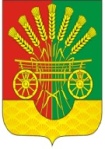 Председатель Совета депутатов сельсоветаГлава муниципального образования___________           Г.Х. Валитов_________  О.С. ПонамаренкоРазослано: депутатам, постоянной комиссии, прокуратуре района, финансовому отделу администрации Саракташского района,            в дело№ п/пНаименование/ХарактеристикаБалансовая стоимость, руб.Сумма амортизации, руб.1Здание школы, кадастровый номер 56:26:2001001:2156, назначение - нежилое, 1960 года постройки, количество этажей -3, в том числе подземных - 1, площадь -2587, 4 кв.м., расположенное по адресу: Оренбургская область, Саракташский район, с. Черный Отрог, ул. Больничная, д. 2 11934299,7210606939,362Спортивный зал к средней школе, кадастровый номер 56:26:2001001:2157, назначение - нежилое, 2009 года постройки, количество этажей - 1, в том числе подземных- 0, площадь 771,1 кв.м., расположенный по адресу: Оренбургская область, Саракташский район, с. Черный Отрог, ул. Больничная, д. 2 18815948,874860786,363Здание котельной, кадастровый номер 56:26:2007001:362, назначение - нежилое, 1960 года постройки, количество этажей- 1, площадь 23,0 кв.м, расположенное по адресу: Оренбургская область, Саракташский район, с. Черный Отрог, ул. Больничная, д. 2А237561,00237561,004Земельный участок с кадастровым номером 56:26:2001001:3388 площадью 29941,0 кв.м., категория земель: земли населённых пунктов, виды разрешённого использования: для размещения объектов образования, расположенный по адресу: Российская Федерация, Оренбургская область, Саракташский район, с. Черный Отрог, ул. Больничная, № 2кадастровая стоимость  8677500,62 (Восемь миллионов шестьсот семьдесят семь тысяч пятьсот рублей 62 копейки)*№ п/пНаименование/ХарактеристикаБалансовая стоимость, руб.Сумма амортизации, руб.1Котёл газовый 2017 года ввода в эксплуатацию98000,0098000,002Насос 2009 года ввода в эксплуатацию32000,0032000,003Насос 2007 года ввода в эксплуатацию26900,0026900,004Корректор объема газа «Гелиос-Т»2019 года ввода в эксплуатацию24300,0024300,00